         В соответствии с решением Собрания депутатов Шумерлинского муниципального округа Чувашской Республики от 10.12.2021 № 3/1 «О бюджете Шумерлинского муниципального округа Чувашской Республики на 2022 год и на плановый период 2023 и 2024 годов» (в ред. от 03.11.2022 № 18/1)  администрация Шумерлинского муниципального округа  п о с т а н о в л я е т: 1. Внести в муниципальную программу Шумерлинского муниципального округа Чувашской Республики «Развитие земельных и имущественных отношений», утвержденную постановлением администрации Шумерлинского муниципального округа от 18.03.2022 № 154 (далее - Программа), следующие изменения:1.1. паспорт Программы изложить в новой редакции в соответствии с Приложением № 1 к настоящему постановлению;1.2. раздел III Программы изложить в следующей редакции:«Раздел III. ОБОСНОВАНИЕ ОБЪЕМОВ ФИНАНСОВЫХ РЕСУРСОВ,НЕОБХОДИМЫХ ДЛЯ РЕАЛИЗАЦИИ МУНИЦИПАЛЬНОЙ ПРОГРАММЫ(С РАСШИФРОВКОЙ ПО ИСТОЧНИКАМ ФИНАНСИРОВАНИЯ, ПО ЭТАПАМИ ГОДАМ ЕЕ РЕАЛИЗАЦИИ)Расходы на реализацию Муниципальной программы предусматриваются за счет средств федерального бюджета, республиканского бюджета, средств бюджета Шумерлинского муниципального округа  Чувашской Республики.Прогнозируемые объемы финансирования мероприятий Муниципальной программы в 2022-2035 годах составляют 6 889,3 тыс. рублей. Прогнозируемые объемы финансирования Муниципальной программы на 1 этапе составят 2 301,9 тыс. рублей, на 2 этапе – 2 254,2 тыс. рублей, на 3 этапе – 2 333,2 тыс. рублей, в том числе:в 2022 году – 1 051,9 тыс. рублей;в 2023 году – 350,0 тыс. рублей;в 2024 году – 450,0 тыс. рублей;в 2025 году – 450,0 тыс. рублей;в 2026 – 2030 годах – 2 254,2 тыс. рублей;в 2031-2035 годах – 2 333,2 тыс. рублей;из них средства:федерального бюджета – 469,2 тыс. рублей, в том числе:в 2022 году – 469,2 тыс. рублей;в 2023 году – 0,0 тыс. рублей;в 2024 году – 0,0 тыс. рублей;в 2025 году – 0,0 тыс. рублей;в 2026 – 2030 годах – 0,0 тыс. рублей;в 2031-2035 годах – 0,0 тыс. рублей;республиканского бюджета Чувашской Республики – 100,1 тыс. рублей, в том числе:в 2022 году – 100,1 тыс. рублей;в 2023 году – 0,0 тыс. рублей;в 2024 году – 0,0 тыс. рублей;в 2025 году – 0,0 тыс. рублей;в 2026 – 2030 годах – 0,0 тыс. рублей;в 2031-2035 годах – 0,0 тыс. рублей;бюджета Шумерлинского муниципального округа Чувашской Республики –  6 320,0 тыс. рублей, в том числе:в 2022 году – 482,6 тыс. рублей;в 2023 году – 350,0 тыс. рублей;в 2024 году – 450,0 тыс. рублей;в 2025 году – 450,0 тыс. рублей;в 2026 – 2030 годах – 2 254,2 тыс. рублей;в 2031-2035 годах – 2 333,2 тыс. рублей.Объемы финансирования Муниципальной программы подлежат ежегодному уточнению исходя из возможностей бюджетов всех уровней. Финансирование Муниципальной программы во временном разрезе отражено в таблице 1.Таблица 1Финансирование Муниципальной программы в 2022 – 2035 г.г. тыс. рублейРесурсное обеспечение и прогнозная (справочная) оценка расходов за счет всех источников финансирования реализации Муниципальной программы приведена в приложении № 2 к Муниципальной программе.»;1.3. приложение № 2 к Программе изложить в новой редакции в соответствии с Приложением № 2 к настоящему постановлению;1.4. в приложении № 3 к Программе:паспорт подпрограммы «Управление муниципальным имуществом Шумерлинского муниципального округа Чувашской Республики» Программы изложить в новой редакции в соответствии с Приложением № 3 к настоящему постановлению;раздел IV Подпрограммы «Управление муниципальным имуществом Шумерлинского муниципального округа Чувашской Республики» Программы изложить в следующей редакции:«Раздел IV. ОБОСНОВАНИЕ ОБЪЕМА ФИНАНСОВЫХ РЕСУРСОВ,НЕОБХОДИМЫХ ДЛЯ РЕАЛИЗАЦИИ ПОДПРОГРАММЫ (С РАСШИФРОВКОЙ ПО ИСТОЧНИКАМ ФИНАНСИРОВАНИЯ, ПО ЭТАПАМИ ГОДАМ ЕЕ РЕАЛИЗАЦИИ)Прогнозируемые  объем финансирования мероприятий подпрограммы в 2022 - 2035 годах составляет 6 889,3 тыс. рублей. Прогнозируемые объемы финансирования Муниципальной программы на 1 этапе составят 2 301,9 тыс. рублей, на 2 этапе – 2 254,2 тыс. рублей, на 3 этапе – 2 333,2 тыс. рублей, в том числе:в 2022 году – 1 051,9 тыс. рублей;в 2023 году – 350,0 тыс. рублей;в 2024 году – 450,0 тыс. рублей;в 2025 году – 450,0 тыс. рублей;в 2026 – 2030 годах – 2 254,2 тыс. рублей;в 2031-2035 годах – 2 333,2 тыс. рублей;из них средства:федерального бюджета – 469,2 тыс. рублей, в том числе:в 2022 году – 469,2 тыс. рублей;в 2023 году – 0,0 тыс. рублей;в 2024 году – 0,0 тыс. рублей;в 2025 году – 0,0 тыс. рублей;в 2026 – 2030 годах – 0,0 тыс. рублей;в 2031-2035 годах – 0,0 тыс. рублей;республиканского бюджета Чувашской Республики – 100,1 тыс. рублей, в том числе:в 2022 году – 100,1 тыс. рублей;в 2023 году – 0,0 тыс. рублей;в 2024 году – 0,0 тыс. рублей;в 2025 году – 0,0 тыс. рублей;в 2026 – 2030 годах – 0,0 тыс. рублей;в 2031-2035 годах – 0,0 тыс. рублей;бюджета Шумерлинского муниципального округа Чувашской Республики –  6 320,0 тыс. рублей, в том числе:в 2022 году – 482,6 тыс. рублей;в 2023 году – 350,0 тыс. рублей;в 2024 году – 450,0 тыс. рублей;в 2025 году – 450,0 тыс. рублей;в 2026 – 2030 годах – 2 254,2 тыс. рублей;в 2031-2035 годах – 2 333,2 тыс. рублей.Объемы финансирования подпрограммы подлежат ежегодному уточнению исходя из возможностей бюджетов всех уровней. Ресурсное обеспечение реализации подпрограммы за счет всех источников финансирования в 2022-2035 годах приведено в приложении к настоящей подпрограмме.»;приложение к подпрограмме «Управление муниципальным имуществом Шумерлинского муниципального округа Чувашской Республики» Программы изложить в новой редакции в соответствии с Приложением № 4 к настоящему постановлению.2. Настоящее постановление вступает в силу после его официального опубликования в периодическом печатном издании «Вестник Шумерлинского муниципального округа» и подлежит размещению на официальном сайте Шумерлинского муниципального округа в информационно-телекоммуникационной сети «Интернет».Глава Шумерлинскогомуниципального округаЧувашской Республики                                                                                             Л.Г. РафиновПриложение № 1 к постановлению администрации Шумерлинского муниципального округаот  13.12.2022  № 1039   Паспортмуниципальной программы Шумерлинского муниципального округаЧувашской Республики«Развитие земельных и имущественных отношений»Приложение № 2 к постановлению администрации Шумерлинского муниципального округа от 13.12.2022  № 1039   «Приложение № 2 к муниципальной  программе Шумерлинского муниципального округа Чувашской Республики «Развитие земельных и имущественных отношений»РЕСУРСНОЕ ОБЕСПЕЧЕНИЕ И ПРОГНОЗНАЯ (СПРАВОЧНАЯ) ОЦЕНКА РАСХОДОВЗА СЧЕТ ВСЕХ ИСТОЧНИКОВ ФИНАНСИРОВАНИЯ РЕАЛИЗАЦИИ МУНИЦИПАЛЬНОЙ ПРОГРАММЫ ШУМЕРЛИНСКОГО МУНИЦИПАЛЬНОГО ОКРУГА ЧУВАШСКОЙ РЕСПУБЛИКИ «РАЗВИТИЕ ЗЕМЕЛЬНЫХ И ИМУЩЕСТВЕННЫХ ОТНОШЕНИЙ»Приложение № 3 к постановлению администрации Шумерлинского муниципального округа от  13.12.2022  № 1039   ПОДПРОГРАММА«УПРАВЛЕНИЕ МУНИЦИПАЛЬНЫМ ИМУЩЕСТВОМ ШУМЕРЛИНСКОГО МУНИЦИПАЛЬНОГО ОКРУГА ЧУВАШСКОЙ РЕСПУБЛИКИ» МУНИЦИПАЛЬНОЙ ПРОГРАММЫ ШУМЕРЛИНСКОГО МУНИЦИПАЛЬНОГО ОКРУГА ЧУВАШСКОЙ РЕСПУБЛИКИ «РАЗВИТИЕ ЗЕМЕЛЬНЫХ И ИМУЩЕСТВЕННЫХ ОТНОШЕНИЙ»Паспорт подпрограммыПриложение № 4 к постановлению администрации Шумерлинского муниципального округа от 13.12.2022  № 1039   «Приложение к подпрограмме «Управление муниципальным имуществом Шумерлинского муниципального округа Чувашской Республики» муниципальной программы Шумерлинского муниципального округа Чувашской Республики «Развитие земельных и имущественных отношений»РЕСУРСНОЕ ОБЕСПЕЧЕНИЕРЕАЛИЗАЦИИ ПОДПРОГРАММЫ «УПРАВЛЕНИЕ МУНИЦИПАЛЬНЫМ ИМУЩЕСТВОМ ШУМЕРЛИНСКОГО МУНИЦИПАЛЬНОГО ОКРУГА ЧУВАШСКОЙ РЕСПУБЛИКИ» МУНИЦИПАЛЬНОЙ ПРОГРАММЫ ШУМЕРЛИНСКОГО МУНИЦИПАЛЬНОГО ОКРУГА ЧУВАШСКОЙ РЕСПУБЛИКИ «РАЗВИТИЕ ЗЕМЕЛЬНЫХ И ИМУЩЕСТВЕННЫХ ОТНОШЕНИЙ»ЗА СЧЕТ ВСЕХ ИСТОЧНИКОВ ФИНАНСИРОВАНИЯЧĂВАШ  РЕСПУБЛИКИ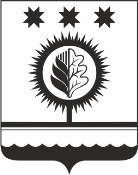 ЧУВАШСКАЯ РЕСПУБЛИКАЧУВАШСКАЯ РЕСПУБЛИКАÇĚМĚРЛЕ МУНИЦИПАЛЛĂОКРУГĔН АДМИНИСТРАЦИЙĚЙЫШĂНУ13.12. 2022  1039 №  Çěмěрле хулиАДМИНИСТРАЦИЯШУМЕРЛИНСКОГО МУНИЦИПАЛЬНОГО ОКРУГА ПОСТАНОВЛЕНИЕ13.12.2022  № 1039  г. ШумерляАДМИНИСТРАЦИЯШУМЕРЛИНСКОГО МУНИЦИПАЛЬНОГО ОКРУГА ПОСТАНОВЛЕНИЕ13.12.2022  № 1039  г. ШумерляО внесении изменений в постановление администрации Шумерлинского муниципального округа от 18.03.2022 № 154 «Об утверждении муниципальной программы Шумерлинского муниципального округа Чувашской Республики «Развитие земельных и имущественных отношений»О внесении изменений в постановление администрации Шумерлинского муниципального округа от 18.03.2022 № 154 «Об утверждении муниципальной программы Шумерлинского муниципального округа Чувашской Республики «Развитие земельных и имущественных отношений»ВсегоВ том числеВ том числеВ том числеВ том числеВ том числеВ том числеВ том числеВсего2022 год2023 год2024 год2025 год2026–2030 г.г.2031–
2035  г.г.Всего6889,31051,9350,0450,0450,02254,22333,2в том числе за счет средств:в том числе за счет средств:федерального бюджета469,2469,20,00,00,00,00,0республиканского бюджета  Чувашской Республики100,1100,10,00,00,00,00,0бюджета Шумерлинского муниципального округа6320,0482,6350,0450,0450,02254,22333,2Ответственный исполнитель муниципальной программы:-Отдел экономики, земельных и имущественных отношений администрации Шумерлинского муниципального округа Чувашской Республики (далее - Отдел)Соисполнитель муниципальной программы-Отдел строительства, дорожного хозяйства и жилищно-коммунального хозяйства Управления по благоустройству и развитию территорий администрации Шумерлинского муниципального округа Участники муниципальной программы-ООО «Шумерлинское районное бюро по проведению технического учета и технической инвентаризации объектов градостроительной деятельности»; Сектор культуры и архивного дела администрации Шумерлинского муниципального округа;Отдел сельского хозяйства и экологии администрации Шумерлинского муниципального округа;Финансовый отдел администрации Шумерлинского муниципального округа;Отдел информационных технологий администрации Шумерлинского муниципального округа;Сектор гражданской обороны, чрезвычайных ситуаций и спецпрограмм администрации Шумерлинского муниципального округа; Муниципальные унитарные предприятия Шумерлинского муниципального округа (по согласованию)Подпрограммы муниципальной программы -«Управление муниципальным имуществом Шумерлинского муниципального округа Чувашской Республики»«Формирование эффективного муниципального сектора экономики Шумерлинского муниципального округа Чувашской Республики»«Обеспечение реализации муниципальной программы Шумерлинского муниципального округа Чувашской Республики «Развитие земельных и имущественных отношений»Цели муниципальной программы-повышение эффективности управления муниципальным имуществом Шумерлинского муниципального округа Чувашской Республики;оптимизация состава и структуры муниципального имущества Шумерлинского муниципального округа Чувашской Республики;обеспечение эффективного функционирования муниципального сектора экономики Шумерлинского муниципального округа Чувашской РеспубликиЗадачи муниципальной программы-формирование и определение целевого назначения, оптимального состава и структуры муниципального сектора экономики Шумерлинского муниципального округа Чувашской Республики;создание условий для эффективного управления муниципальным имуществом Шумерлинского муниципального округа Чувашской Республики;повышение эффективности использования земельных участков и обеспечение гарантий соблюдения прав участников земельных отношений;повышение эффективности использования средств бюджета Шумерлинского муниципального округа Чувашской Республики, обеспечение ориентации бюджетных расходов на достижение конечных социально-экономических результатов, открытости и доступности информации об исполнении бюджета Шумерлинского муниципального округа Чувашской Республики;обеспечение учета и мониторинга использования объектов недвижимости, в том числе земельных участков, находящихся в муниципальной собственности Шумерлинского муниципального округа Чувашской Республики;осуществление приватизации и реорганизации муниципальных унитарных предприятий Шумерлинского муниципального округа  Чувашской Республики, совершенствование управления пакетами акций, долями хозяйственных обществ, принадлежащими Шумерлинскому муниципальному округу Чувашской Республики;оптимизация и повышение качества предоставления муниципальных услуг и исполнения  функций Отделом экономики, земельных и имущественных отношений администрации Шумерлинского муниципального округа Чувашской Республики;содействие развитию конкуренции в сфере имущественных и земельных отношенийЦелевые показатели (индикаторы) муниципальной программы-достижение к 2036 году следующих целевых показателей (индикаторов):Целевые показатели (индикаторы) муниципальной программыдоля муниципального имущества Шумерлинского муниципального округа Чувашской Республики, вовлеченного в хозяйственный оборот - 100,0 процента;доля площади земельных участков, находящихся в муниципальной собственности Шумерлинского муниципального округа Чувашской Республики, предоставленных в постоянное (бессрочное) пользование, безвозмездное пользование, аренду и переданных в собственность, в общей площади земельных участков, находящихся в муниципальной собственности Шумерлинского муниципального округа Чувашской Республики (за исключением земельных участков, изъятых из оборота и ограниченных в обороте) - 100,0 процентаЦелевые показатели (индикаторы) муниципальной программыдоля муниципального имущества Шумерлинского муниципального округа Чувашской Республики, вовлеченного в хозяйственный оборот - 100,0 процента;доля площади земельных участков, находящихся в муниципальной собственности Шумерлинского муниципального округа Чувашской Республики, предоставленных в постоянное (бессрочное) пользование, безвозмездное пользование, аренду и переданных в собственность, в общей площади земельных участков, находящихся в муниципальной собственности Шумерлинского муниципального округа Чувашской Республики (за исключением земельных участков, изъятых из оборота и ограниченных в обороте) - 100,0 процентаЦелевые показатели (индикаторы) муниципальной программыдоля муниципального имущества Шумерлинского муниципального округа Чувашской Республики, вовлеченного в хозяйственный оборот - 100,0 процента;доля площади земельных участков, находящихся в муниципальной собственности Шумерлинского муниципального округа Чувашской Республики, предоставленных в постоянное (бессрочное) пользование, безвозмездное пользование, аренду и переданных в собственность, в общей площади земельных участков, находящихся в муниципальной собственности Шумерлинского муниципального округа Чувашской Республики (за исключением земельных участков, изъятых из оборота и ограниченных в обороте) - 100,0 процентаЦелевые показатели (индикаторы) муниципальной программыдоля муниципального имущества Шумерлинского муниципального округа Чувашской Республики, вовлеченного в хозяйственный оборот - 100,0 процента;доля площади земельных участков, находящихся в муниципальной собственности Шумерлинского муниципального округа Чувашской Республики, предоставленных в постоянное (бессрочное) пользование, безвозмездное пользование, аренду и переданных в собственность, в общей площади земельных участков, находящихся в муниципальной собственности Шумерлинского муниципального округа Чувашской Республики (за исключением земельных участков, изъятых из оборота и ограниченных в обороте) - 100,0 процентаЦелевые показатели (индикаторы) муниципальной программыдоля муниципального имущества Шумерлинского муниципального округа Чувашской Республики, вовлеченного в хозяйственный оборот - 100,0 процента;доля площади земельных участков, находящихся в муниципальной собственности Шумерлинского муниципального округа Чувашской Республики, предоставленных в постоянное (бессрочное) пользование, безвозмездное пользование, аренду и переданных в собственность, в общей площади земельных участков, находящихся в муниципальной собственности Шумерлинского муниципального округа Чувашской Республики (за исключением земельных участков, изъятых из оборота и ограниченных в обороте) - 100,0 процентаСроки и этапы реализации муниципальной программы-2022-2035 годы:1 этап - 2022 - 2025 годы;2 этап - 2026 - 2030 годы;3 этап - 2031 - 2035 годы.Объемы финансирования муниципальной программы с разбивкой по годам реализации -прогнозируемые объемы финансирования мероприятий муниципальной  программы в 2022-2035 годах составляют 6 889,3 тыс. рублей, в том числе:в 2022 году – 1051,9 тыс. рублей;в 2023 году – 350,0 тыс. рублей;в 2024 году – 450,0 тыс. рублей;в 2025 году – 450,0 тыс. рублей;в 2026 – 2030 годах – 2 254,2 тыс. рублей;в 2031-2035 годах – 2 333,2 тыс. рублей;из них средства:федерального бюджета – 469,2 тыс. рублей, в том числе:в 2022 году – 469,2 тыс. рублей;в 2023 году – 0,0 тыс. рублей;в 2024 году – 0,0 тыс. рублей;в 2025 году – 0,0 тыс. рублей;в 2026 – 2030 годах – 0,0 тыс. рублей;в 2031-2035 годах – 0,0 тыс. рублей;республиканского бюджета Чувашской Республики – 100,1 тыс. рублей, в том числе:в 2022 году – 100,1 тыс. рублей;в 2023 году – 0,0 тыс. рублей;в 2024 году – 0,0 тыс. рублей;в 2025 году – 0,0 тыс. рублей;в 2026 – 2030 годах – 0,0 тыс. рублей;в 2031-2035 годах – 0,0 тыс. рублей;бюджета Шумерлинского муниципального округа Чувашской Республики –  6 320,0 тыс. рублей, в том числе:в 2022 году – 482,6 тыс. рублей;в 2023 году – 350,0 тыс. рублей;в 2024 году – 450,0 тыс. рублей;в 2025 году – 450,0 тыс. рублей;в 2026 – 2030 годах – 2 254,2 тыс. рублей;в 2031-2035 годах – 2 333,2 тыс. рублей.Объемы финансирования муниципальной программы подлежат ежегодному уточнению исходя из возможностей бюджетов всех уровней. Ожидаемые результаты реализации муниципальной программы-реализация муниципальной программы позволит:оптимизировать состав и структуру муниципального сектора экономики Шумерлинского муниципального округа Чувашской Республики и обеспечить его эффективное функционирование;обеспечить совершенствование системы учета и мониторинга муниципального имущества Шумерлинского муниципального округа Чувашской Республики в единой системе учета государственного имущества Чувашской Республики и муниципального имущества Шумерлинского муниципального округа Чувашской Республики;повысить инвестиционную привлекательность Шумерлинского муниципального округа Чувашской Республики;увеличить доходы бюджета Шумерлинского муниципального округа Чувашской Республики;оптимизировать расходы бюджета Шумерлинского муниципального округа Чувашской Республики, предусмотренные на содержание имущества, закрепленного на праве оперативного управления за муниципальными учреждениями;обеспечить развитие системы межведомственного  информационного взаимодействия;повысить качество оказываемых муниципальных услуг и сократить сроки их предоставления.СтатусНаименование муниципальной программы Шумерлинского муниципального округа Чувашской Республики, подпрограммы муниципальной программы Шумерлинского муниципального округа Чувашской Республики (программы, ведомственной целевой программы Шумерлинского муниципального округа Чувашской Республики, основных мероприятий)Код бюджетной классификацииКод бюджетной классификацииИсточники финансированияРасходы по годам, тыс. рублейРасходы по годам, тыс. рублейРасходы по годам, тыс. рублейРасходы по годам, тыс. рублейРасходы по годам, тыс. рублейРасходы по годам, тыс. рублейРасходы по годам, тыс. рублейРасходы по годам, тыс. рублейРасходы по годам, тыс. рублейРасходы по годам, тыс. рублейРасходы по годам, тыс. рублейРасходы по годам, тыс. рублейРасходы по годам, тыс. рублейРасходы по годам, тыс. рублейСтатусНаименование муниципальной программы Шумерлинского муниципального округа Чувашской Республики, подпрограммы муниципальной программы Шумерлинского муниципального округа Чувашской Республики (программы, ведомственной целевой программы Шумерлинского муниципального округа Чувашской Республики, основных мероприятий)главный распоря-дитель бюджет-ных средствцелевая статья расходовИсточники финансирования2022202320242025202620272028202920302031203220332034203512345678910111213141516171819Муниципальная   программа Шумерлинского муниципального округа Чувашской Республики«Развитие земельных и имущественных отношений»ХА400000000всего1051,9350,0450,0450,0450,5450,6450,8451,0451,3460,0460,9470,5470,9470,9Муниципальная   программа Шумерлинского муниципального округа Чувашской Республики«Развитие земельных и имущественных отношений»903А400000000федеральный бюджет469,20,00,00,00,00,00,00,00,00,00,00,00,00,0Муниципальная   программа Шумерлинского муниципального округа Чувашской Республики«Развитие земельных и имущественных отношений»903А400000000республиканский бюджет Чувашской Республики100,10,00,00,00,00,00,00,00,00,00,00,00,00,0Муниципальная   программа Шумерлинского муниципального округа Чувашской Республики«Развитие земельных и имущественных отношений»903994А400000000бюджет Шумерлинского муниципального округа Чувашской Республики482,6350,0450,0450,0450,5450,6450,8451,0451,3460,0460,9470,5470,9470,9Подпрограмма «Управление муниципальным имуществом Шумерлинского муниципального округа Чувашской Республики»ХА410000000всего1051,9350,0450,0450,0450,5450,6450,8451,0451,3460,0460,9470,5470,9470,9Подпрограмма «Управление муниципальным имуществом Шумерлинского муниципального округа Чувашской Республики»903А410200000федеральный бюджет469,20,00,00,00,00,00,00,00,00,00,00,00,00,0Подпрограмма «Управление муниципальным имуществом Шумерлинского муниципального округа Чувашской Республики»903А410200000республиканский бюджет Чувашской Республики100,10,00,00,00,00,00,00,00,00,00,00,00,00,0Подпрограмма «Управление муниципальным имуществом Шумерлинского муниципального округа Чувашской Республики»903994А410100000А410200000бюджет Шумерлинского муниципального округа Чувашской Республики482,6350,0450,0450,0450,5450,6450,8451,0451,3460,0460,9470,5470,9470,9Основное мероприятие 1Создание единой системы учета государственного имущества Чувашской Республики и муниципального имущества ХА410100000всего7,00,00,030,030,030,130,130,230,339,039,141,541,641,6Основное мероприятие 1Создание единой системы учета государственного имущества Чувашской Республики и муниципального имущества хА410100000федеральный бюджет0,00,00,00,00,00,00,00,00,00,00,00,00,00,0Основное мероприятие 1Создание единой системы учета государственного имущества Чувашской Республики и муниципального имущества хА410100000республиканский бюджет Чувашской Республики0,00,00,00,00,00,00,00,00,00,00,00,00,00,0Основное мероприятие 1Создание единой системы учета государственного имущества Чувашской Республики и муниципального имущества 903А410173640бюджет Шумерлинского муниципального округа  Чувашской Республики7,00,00,030,030,030,130,130,230,339,039,141,541,641,6Основное мероприятие 2Создание условий для максимального вовлечения в хозяйственный оборот муниципального имущества Шумерлинского муниципального округа Чувашской Республики, в том числе земельных участковХА410200000всего1044,9350,0450,0420,0420,5420,5420,7420,8421,0421,0421,8429,0429,3429,3Основное мероприятие 2Создание условий для максимального вовлечения в хозяйственный оборот муниципального имущества Шумерлинского муниципального округа Чувашской Республики, в том числе земельных участков903А4102L5110федеральный бюджет469,20,00,00,00,00,00,00,00,00,00,00,00,00,0Основное мероприятие 2Создание условий для максимального вовлечения в хозяйственный оборот муниципального имущества Шумерлинского муниципального округа Чувашской Республики, в том числе земельных участков903А4102L5110республиканский бюджет Чувашской Республики100,10,00,00,00,00,00,00,00,00,00,00,00,00,0Основное мероприятие 2Создание условий для максимального вовлечения в хозяйственный оборот муниципального имущества Шумерлинского муниципального округа Чувашской Республики, в том числе земельных участков903994А410276120А410277590А4102L5110А410277590бюджет Шумерлинского муниципального округа Чувашской Республики475,6350,0450,0420,0420,5420,5420,7420,8421,0421,0421,8429,0429,3429,3Подпрограмма«Формирование эффективного муниципального сектора экономики Шумерлинского муниципального округа Чувашской Республики»ХА420000000всего0,00,00,00,00,00,00,00,00,00,00,00,00,00,0Подпрограмма«Формирование эффективного муниципального сектора экономики Шумерлинского муниципального округа Чувашской Республики»ХА410200000федеральный бюджет0,00,00,00,00,00,00,00,00,00,00,00,00,00,0Подпрограмма«Формирование эффективного муниципального сектора экономики Шумерлинского муниципального округа Чувашской Республики»ХА410200000республиканский бюджет Чувашской Республики0,00,00,00,00,00,00,00,00,00,00,00,00,00,0Подпрограмма«Формирование эффективного муниципального сектора экономики Шумерлинского муниципального округа Чувашской Республики»ХА420000000бюджет Шумерлинского муниципального округа Чувашской Республики0,00,00,00,00,00,00,00,00,00,00,00,00,00,0Ответственный исполнитель подпрограммы-Отдел экономики, земельных и имущественных отношений администрации Шумерлинского муниципального округа Чувашской РеспубликиЦели подпрограммы-повышение эффективности управления муниципальным имуществом Шумерлинского муниципального округа Чувашской Республики;создание полных и актуальных сведений об объектах недвижимости и  информационное наполнение государственного кадастра недвижимостиЗадачи подпрограммы-создание условий для эффективного управления муниципальным имуществом Шумерлинского муниципального округа Чувашской Республики;повышение эффективности использования земельных участков и обеспечение гарантий соблюдения прав участников земельных отношений;обеспечение учета и мониторинга использования объектов недвижимости, в том числе земельных участков, находящихся в муниципальной  собственности Шумерлинского муниципального округа Чувашской Республики;формирование оптимального муниципального сектора экономики Шумерлинского муниципального округа Чувашской РеспубликиЦелевые  показатели (индикаторы) подпрограммы-достижение к 2036 году следующих целевых показателей (индикаторов):уровень актуализации реестра муниципального имущества Шумерлинского муниципального округа Чувашской Республики - 100,0 процента;доля площади земельных участков, в отношении которых зарегистрировано право собственности Шумерлинского муниципального округа, в общей площади земельных участков, подлежащих регистрации в муниципальную собственность  Шумерлинского муниципального округа - 100,0 процента;уровень актуализации кадастровой стоимости объектов недвижимости, в том числе земельных участков - 100,0 процента (нарастающим итогом)Сроки и этапы реализации подпрограммы-2022-2035 годы:1 этап - 2022 - 2025 годы;2 этап - 2026 - 2030 годы;3 этап - 2031 - 2035 годыОбъемы финансирования подпрограммы с разбивкой по годам реализации подпрограммы-прогнозируемые объемы финансирования мероприятий муниципальной  программы в 2022-2035 годах составляют 6 889,3 тыс. рублей, в том числе:в 2022 году – 1 051,9 тыс. рублей;в 2023 году – 350,0 тыс. рублей;в 2024 году – 450,0 тыс. рублей;в 2025 году – 450,0 тыс. рублей;в 2026 – 2030 годах – 2 254,2 тыс. рублей;в 2031-2035 годах – 2 333,2 тыс. рублей;из них средства:федерального бюджета – 469,2 тыс. рублей, в том числе:в 2022 году – 469,2 тыс. рублей;в 2023 году – 0,0 тыс. рублей;в 2024 году – 0,0 тыс. рублей;в 2025 году – 0,0 тыс. рублей;в 2026 – 2030 годах – 0,0 тыс. рублей;в 2031-2035 годах – 0,0 тыс. рублей;республиканского бюджета Чувашской Республики – 100,1 тыс. рублей, в том числе:в 2022 году – 100,1 тыс. рублей;в 2023 году – 0,0 тыс. рублей;в 2024 году – 0,0 тыс. рублей;в 2025 году – 0,0 тыс. рублей;в 2026 – 2030 годах – 0,0 тыс. рублей;в 2031-2035 годах – 0,0 тыс. рублей;бюджета Шумерлинского муниципального округа Чувашской Республики –  6 320,0 тыс. рублей, в том числе:в 2022 году – 482,6 тыс. рублей;в 2023 году – 350,0 тыс. рублей;в 2024 году – 450,0 тыс. рублей;в 2025 году – 450,0 тыс. рублей;в 2026 – 2030 годах – 2 254,2 тыс. рублей;в 2031-2035 годах – 2 333,2 тыс. рублей.Объемы финансирования муниципальной программы подлежат ежегодному уточнению исходя из возможностей бюджетов всех уровнейОжидаемые результаты реализации подпрограммы-реализация подпрограммы позволит:оптимизировать состав и структуру муниципального сектора экономики Шумерлинского муниципального округа Чувашской Республики и обеспечить его эффективное функционирование;обеспечить совершенствование системы учета и мониторинга муниципального имущества Шумерлинского муниципального округа Чувашской Республики в единой системе учета государственного имущества Чувашской Республики и муниципального имущества Шумерлинского муниципального округа Чувашской Республики;увеличить доходы бюджета Шумерлинского муниципального округа Чувашской Республики;обеспечить актуализацию налогооблагаемой базы в отношении объектов капитального строительства и земельных участков;повысить инвестиционную привлекательность Шумерлинского муниципального округа Чувашской Республики;обеспечить развитие системы межведомственного информационного взаимодействия;повысить качество оказываемых муниципальных услуг и сократить сроки их предоставления.СтатусСтатусНаименование подпрограммы муниципальной программы Шумерлинского муниципального округа  Чувашской Республики, (программы, основного мероприятия, мероприятия)Задача подпрограммы муниципальной программы Шумерлинского муниципального округа Чувашской РеспубликиОтветственный исполнитель, соисполнитель, участникиКод бюджетной классификацииКод бюджетной классификацииКод бюджетной классификацииКод бюджетной классификацииКод бюджетной классификацииКод бюджетной классификацииИсточники финансированияРасходы по годам, тыс. рублейРасходы по годам, тыс. рублейРасходы по годам, тыс. рублейРасходы по годам, тыс. рублейРасходы по годам, тыс. рублейРасходы по годам, тыс. рублейРасходы по годам, тыс. рублейРасходы по годам, тыс. рублейРасходы по годам, тыс. рублейРасходы по годам, тыс. рублейРасходы по годам, тыс. рублейРасходы по годам, тыс. рублейРасходы по годам, тыс. рублейРасходы по годам, тыс. рублейСтатусСтатусНаименование подпрограммы муниципальной программы Шумерлинского муниципального округа  Чувашской Республики, (программы, основного мероприятия, мероприятия)Задача подпрограммы муниципальной программы Шумерлинского муниципального округа Чувашской РеспубликиОтветственный исполнитель, соисполнитель, участникиглавный распорядитель бюджетных средствраздел, подраз-делраздел, подраз-делцелевая статья расходовцелевая статья расходовгруппа (под-группа) вида расхо-довИсточники финансирования202220232024202520262027202820292030203120322033203420351123456677891011121314151617181920212223Подпрограмма Подпрограмма «Управление муниципальным имуществом Шумерлинского муниципального округа   Чувашской Республики»создание условий для эффективного управления муниципальным имуществом Шумерлинского муниципального округа;повышение эффективности использования земельных участков и обеспечение гарантий соблюдения прав участников земельных отношений;обеспечение учета и мониторинга использования объектов недвижимости, в том числе земельных участков, находящихся в муниципальной собственности Шумерлинского муниципального округа;формирование оптимального муниципального сектора экономики Шумерлинского муниципального округаответственный исполнитель – отдел экономики, земельных и имущественных отношений; соисполнитель- отдел строительства, дорожного хозяйства и ЖКХ Управления по развитию и благоустройству территорий Шумерлинского муниципального округа; участники- ООО «Шумерлинское районное БТИ»; сектор культуры и архивного дела; сектор сельского хозяйства и экологии; финансовый отдел; отдел информатизации; сектор ГО, ЧС и спецпрограмм; муниципальные унитарные предприятия Шумерлинского муниципального округа ХА410000000А410000000всего1051,9350,0450,0450,0450,5450,6450,8451,0451,3460,0460,9470,5470,9470,9Подпрограмма Подпрограмма «Управление муниципальным имуществом Шумерлинского муниципального округа   Чувашской Республики»создание условий для эффективного управления муниципальным имуществом Шумерлинского муниципального округа;повышение эффективности использования земельных участков и обеспечение гарантий соблюдения прав участников земельных отношений;обеспечение учета и мониторинга использования объектов недвижимости, в том числе земельных участков, находящихся в муниципальной собственности Шумерлинского муниципального округа;формирование оптимального муниципального сектора экономики Шумерлинского муниципального округаответственный исполнитель – отдел экономики, земельных и имущественных отношений; соисполнитель- отдел строительства, дорожного хозяйства и ЖКХ Управления по развитию и благоустройству территорий Шумерлинского муниципального округа; участники- ООО «Шумерлинское районное БТИ»; сектор культуры и архивного дела; сектор сельского хозяйства и экологии; финансовый отдел; отдел информатизации; сектор ГО, ЧС и спецпрограмм; муниципальные унитарные предприятия Шумерлинского муниципального округа 90301130113А410200000А410200000федеральный бюджет469,20,00,00,00,00,00,00,00,00,00,00,00,00,0Подпрограмма Подпрограмма «Управление муниципальным имуществом Шумерлинского муниципального округа   Чувашской Республики»создание условий для эффективного управления муниципальным имуществом Шумерлинского муниципального округа;повышение эффективности использования земельных участков и обеспечение гарантий соблюдения прав участников земельных отношений;обеспечение учета и мониторинга использования объектов недвижимости, в том числе земельных участков, находящихся в муниципальной собственности Шумерлинского муниципального округа;формирование оптимального муниципального сектора экономики Шумерлинского муниципального округаответственный исполнитель – отдел экономики, земельных и имущественных отношений; соисполнитель- отдел строительства, дорожного хозяйства и ЖКХ Управления по развитию и благоустройству территорий Шумерлинского муниципального округа; участники- ООО «Шумерлинское районное БТИ»; сектор культуры и архивного дела; сектор сельского хозяйства и экологии; финансовый отдел; отдел информатизации; сектор ГО, ЧС и спецпрограмм; муниципальные унитарные предприятия Шумерлинского муниципального округа 90301130113А410200000А410200000республиканский бюджет Чувашской Республики100,10,00,00,00,00,00,00,00,00,00,00,00,00,0Подпрограмма Подпрограмма «Управление муниципальным имуществом Шумерлинского муниципального округа   Чувашской Республики»создание условий для эффективного управления муниципальным имуществом Шумерлинского муниципального округа;повышение эффективности использования земельных участков и обеспечение гарантий соблюдения прав участников земельных отношений;обеспечение учета и мониторинга использования объектов недвижимости, в том числе земельных участков, находящихся в муниципальной собственности Шумерлинского муниципального округа;формирование оптимального муниципального сектора экономики Шумерлинского муниципального округаответственный исполнитель – отдел экономики, земельных и имущественных отношений; соисполнитель- отдел строительства, дорожного хозяйства и ЖКХ Управления по развитию и благоустройству территорий Шумерлинского муниципального округа; участники- ООО «Шумерлинское районное БТИ»; сектор культуры и архивного дела; сектор сельского хозяйства и экологии; финансовый отдел; отдел информатизации; сектор ГО, ЧС и спецпрограмм; муниципальные унитарные предприятия Шумерлинского муниципального округа 9039940113011301130113А410100000А410200000А410200000А410100000А410200000А410200000бюджет Шумерлинского муниципального округа  482,6350,0450,0450,0450,5450,6450,8451,0451,3421,0460,9470,5470,9470,9Подпрограмма Подпрограмма «Управление муниципальным имуществом Шумерлинского муниципального округа   Чувашской Республики»создание условий для эффективного управления муниципальным имуществом Шумерлинского муниципального округа;повышение эффективности использования земельных участков и обеспечение гарантий соблюдения прав участников земельных отношений;обеспечение учета и мониторинга использования объектов недвижимости, в том числе земельных участков, находящихся в муниципальной собственности Шумерлинского муниципального округа;формирование оптимального муниципального сектора экономики Шумерлинского муниципального округаответственный исполнитель – отдел экономики, земельных и имущественных отношений; соисполнитель- отдел строительства, дорожного хозяйства и ЖКХ Управления по развитию и благоустройству территорий Шумерлинского муниципального округа; участники- ООО «Шумерлинское районное БТИ»; сектор культуры и архивного дела; сектор сельского хозяйства и экологии; финансовый отдел; отдел информатизации; сектор ГО, ЧС и спецпрограмм; муниципальные унитарные предприятия Шумерлинского муниципального округа 9039940113011301130113А410100000А410200000А410200000А410100000А410200000А410200000бюджет Шумерлинского муниципального округа  482,6350,0450,0450,0450,5450,6450,8451,0451,3421,0460,9470,5470,9470,9Цель «Создание полных и актуальных сведений об объектах недвижимости и информационное наполнение государственного кадастра недвижимости»Цель «Создание полных и актуальных сведений об объектах недвижимости и информационное наполнение государственного кадастра недвижимости»Цель «Создание полных и актуальных сведений об объектах недвижимости и информационное наполнение государственного кадастра недвижимости»Цель «Создание полных и актуальных сведений об объектах недвижимости и информационное наполнение государственного кадастра недвижимости»Цель «Создание полных и актуальных сведений об объектах недвижимости и информационное наполнение государственного кадастра недвижимости»Цель «Создание полных и актуальных сведений об объектах недвижимости и информационное наполнение государственного кадастра недвижимости»Цель «Создание полных и актуальных сведений об объектах недвижимости и информационное наполнение государственного кадастра недвижимости»Цель «Создание полных и актуальных сведений об объектах недвижимости и информационное наполнение государственного кадастра недвижимости»Цель «Создание полных и актуальных сведений об объектах недвижимости и информационное наполнение государственного кадастра недвижимости»Цель «Создание полных и актуальных сведений об объектах недвижимости и информационное наполнение государственного кадастра недвижимости»Цель «Создание полных и актуальных сведений об объектах недвижимости и информационное наполнение государственного кадастра недвижимости»Цель «Создание полных и актуальных сведений об объектах недвижимости и информационное наполнение государственного кадастра недвижимости»Цель «Создание полных и актуальных сведений об объектах недвижимости и информационное наполнение государственного кадастра недвижимости»Цель «Создание полных и актуальных сведений об объектах недвижимости и информационное наполнение государственного кадастра недвижимости»Цель «Создание полных и актуальных сведений об объектах недвижимости и информационное наполнение государственного кадастра недвижимости»Цель «Создание полных и актуальных сведений об объектах недвижимости и информационное наполнение государственного кадастра недвижимости»Цель «Создание полных и актуальных сведений об объектах недвижимости и информационное наполнение государственного кадастра недвижимости»Цель «Создание полных и актуальных сведений об объектах недвижимости и информационное наполнение государственного кадастра недвижимости»Цель «Создание полных и актуальных сведений об объектах недвижимости и информационное наполнение государственного кадастра недвижимости»Цель «Создание полных и актуальных сведений об объектах недвижимости и информационное наполнение государственного кадастра недвижимости»Цель «Создание полных и актуальных сведений об объектах недвижимости и информационное наполнение государственного кадастра недвижимости»Цель «Создание полных и актуальных сведений об объектах недвижимости и информационное наполнение государственного кадастра недвижимости»Цель «Создание полных и актуальных сведений об объектах недвижимости и информационное наполнение государственного кадастра недвижимости»Цель «Создание полных и актуальных сведений об объектах недвижимости и информационное наполнение государственного кадастра недвижимости»Цель «Создание полных и актуальных сведений об объектах недвижимости и информационное наполнение государственного кадастра недвижимости»Цель «Создание полных и актуальных сведений об объектах недвижимости и информационное наполнение государственного кадастра недвижимости»Основное мероприятие 1Основное мероприятие 1Создание единой системы учета государственного имущества Чувашской Республики и  муниципального имуществаСоздание условий для эффективного управления муниципальным имуществом Шумерлинского муниципального округа Чувашской Республики ответственный исполнитель – отдел экономики, земельных и имущественных отношенийХА410100000А410100000всего7,00,00,030,030,030,130,130,230,339,039,141,541,641,6Основное мероприятие 1Основное мероприятие 1Создание единой системы учета государственного имущества Чувашской Республики и  муниципального имуществаСоздание условий для эффективного управления муниципальным имуществом Шумерлинского муниципального округа Чувашской Республики ответственный исполнитель – отдел экономики, земельных и имущественных отношенийхххххфедеральный бюджет0,00,00,00,00,00,00,00,00,00,00,00,00,00,0Основное мероприятие 1Основное мероприятие 1Создание единой системы учета государственного имущества Чувашской Республики и  муниципального имуществаСоздание условий для эффективного управления муниципальным имуществом Шумерлинского муниципального округа Чувашской Республики ответственный исполнитель – отдел экономики, земельных и имущественных отношенийхххххреспубликанский бюджет Чувашской Республики0,00,00,00,00,00,00,00,00,00,00,00,00,00,0Основное мероприятие 1Основное мероприятие 1Создание единой системы учета государственного имущества Чувашской Республики и  муниципального имуществаСоздание условий для эффективного управления муниципальным имуществом Шумерлинского муниципального округа Чувашской Республики ответственный исполнитель – отдел экономики, земельных и имущественных отношений90301130113А410173640А410173640бюджет Шумерлинского муниципального округа 7,00,00,030,030,030,130,130,230,339,039,141,541,641,6Основное мероприятие 1Основное мероприятие 1Создание единой системы учета государственного имущества Чувашской Республики и  муниципального имуществаСоздание условий для эффективного управления муниципальным имуществом Шумерлинского муниципального округа Чувашской Республики ответственный исполнитель – отдел экономики, земельных и имущественных отношений90301130113А410173640А410173640бюджет Шумерлинского муниципального округа 7,00,00,030,030,030,130,130,230,339,039,141,541,641,6Целевые показатели (индикаторы) подпрограммы, увязанные с основным мероприятием 1Целевые показатели (индикаторы) подпрограммы, увязанные с основным мероприятием 1Целевые показатели (индикаторы) подпрограммы, увязанные с основным мероприятием 1уровень актуализации реестра муниципального имущества Шумерлинского муниципального округа   Чувашской Республики, процентов (нарастающим итогом)уровень актуализации реестра муниципального имущества Шумерлинского муниципального округа   Чувашской Республики, процентов (нарастающим итогом)уровень актуализации реестра муниципального имущества Шумерлинского муниципального округа   Чувашской Республики, процентов (нарастающим итогом)уровень актуализации реестра муниципального имущества Шумерлинского муниципального округа   Чувашской Республики, процентов (нарастающим итогом)уровень актуализации реестра муниципального имущества Шумерлинского муниципального округа   Чувашской Республики, процентов (нарастающим итогом)уровень актуализации реестра муниципального имущества Шумерлинского муниципального округа   Чувашской Республики, процентов (нарастающим итогом)уровень актуализации реестра муниципального имущества Шумерлинского муниципального округа   Чувашской Республики, процентов (нарастающим итогом)уровень актуализации реестра муниципального имущества Шумерлинского муниципального округа   Чувашской Республики, процентов (нарастающим итогом)уровень актуализации реестра муниципального имущества Шумерлинского муниципального округа   Чувашской Республики, процентов (нарастающим итогом)100,0100,0100,0100,0100,0100,0100,0100,0100,0100,0100,0100,0100,0100,0Целевые показатели (индикаторы) подпрограммы, увязанные с основным мероприятием 1Целевые показатели (индикаторы) подпрограммы, увязанные с основным мероприятием 1Целевые показатели (индикаторы) подпрограммы, увязанные с основным мероприятием 1доля площади земельных участков, в отношении которых зарегистрировано право собственности Шумерлинского муниципального округа Чувашской Республики, в общей площади земельных участков, подлежащих регистрации в муниципальную собственность Шумерлинского муниципального округа  Чувашской Республики, процентовдоля площади земельных участков, в отношении которых зарегистрировано право собственности Шумерлинского муниципального округа Чувашской Республики, в общей площади земельных участков, подлежащих регистрации в муниципальную собственность Шумерлинского муниципального округа  Чувашской Республики, процентовдоля площади земельных участков, в отношении которых зарегистрировано право собственности Шумерлинского муниципального округа Чувашской Республики, в общей площади земельных участков, подлежащих регистрации в муниципальную собственность Шумерлинского муниципального округа  Чувашской Республики, процентовдоля площади земельных участков, в отношении которых зарегистрировано право собственности Шумерлинского муниципального округа Чувашской Республики, в общей площади земельных участков, подлежащих регистрации в муниципальную собственность Шумерлинского муниципального округа  Чувашской Республики, процентовдоля площади земельных участков, в отношении которых зарегистрировано право собственности Шумерлинского муниципального округа Чувашской Республики, в общей площади земельных участков, подлежащих регистрации в муниципальную собственность Шумерлинского муниципального округа  Чувашской Республики, процентовдоля площади земельных участков, в отношении которых зарегистрировано право собственности Шумерлинского муниципального округа Чувашской Республики, в общей площади земельных участков, подлежащих регистрации в муниципальную собственность Шумерлинского муниципального округа  Чувашской Республики, процентовдоля площади земельных участков, в отношении которых зарегистрировано право собственности Шумерлинского муниципального округа Чувашской Республики, в общей площади земельных участков, подлежащих регистрации в муниципальную собственность Шумерлинского муниципального округа  Чувашской Республики, процентовдоля площади земельных участков, в отношении которых зарегистрировано право собственности Шумерлинского муниципального округа Чувашской Республики, в общей площади земельных участков, подлежащих регистрации в муниципальную собственность Шумерлинского муниципального округа  Чувашской Республики, процентовдоля площади земельных участков, в отношении которых зарегистрировано право собственности Шумерлинского муниципального округа Чувашской Республики, в общей площади земельных участков, подлежащих регистрации в муниципальную собственность Шумерлинского муниципального округа  Чувашской Республики, процентов100,0100,0100,0100,0100,0100,0100,0100,0100,0100,0100,0100,0100,0100,0Мероприятие 1.1Мероприятие 1.1Государственная регистрация прав собственности Шумерлинского муниципального округа Чувашской Республики на построенные, приобретенные и выявленные в результате инвентаризации объекты недвижимости, а также земельные участки под нимиответственный исполнитель – отдел экономики, земельных и имущественных отношенийХА410100000А410100000всего0,00,00,00,00,00,00,00,00,00,00,00,00,00,0Мероприятие 1.1Мероприятие 1.1Государственная регистрация прав собственности Шумерлинского муниципального округа Чувашской Республики на построенные, приобретенные и выявленные в результате инвентаризации объекты недвижимости, а также земельные участки под нимиответственный исполнитель – отдел экономики, земельных и имущественных отношенийххА410100000А410100000федеральный бюджет0,00,00,00,00,00,00,00,00,00,00,00,00,00,0Мероприятие 1.1Мероприятие 1.1Государственная регистрация прав собственности Шумерлинского муниципального округа Чувашской Республики на построенные, приобретенные и выявленные в результате инвентаризации объекты недвижимости, а также земельные участки под нимиответственный исполнитель – отдел экономики, земельных и имущественных отношенийххА410100000А410100000республиканский бюджет Чувашской Республики0,00,00,00,00,00,00,00,00,00,00,00,00,00,0Мероприятие 1.1Мероприятие 1.1Государственная регистрация прав собственности Шумерлинского муниципального округа Чувашской Республики на построенные, приобретенные и выявленные в результате инвентаризации объекты недвижимости, а также земельные участки под нимиответственный исполнитель – отдел экономики, земельных и имущественных отношенийххА410100000А410100000бюджет Шумерлинского муниципального округа 0,00,00,00,00,00,00,00,00,00,00,00,00,00,0Мероприятие 1.2Мероприятие 1.2Сопровождение и информационное наполнение автоматизированной информационной системы управления и распоряжения муниципальным имуществом Шумерлинского муниципального округаЧувашской Республикиответственный исполнитель – отдел экономики, земельных и имущественных отношений9030113А410173640А410173640242242всего7,00,00,030,030,030,130,130,230,339,039,141,541,641,6Мероприятие 1.2Мероприятие 1.2Сопровождение и информационное наполнение автоматизированной информационной системы управления и распоряжения муниципальным имуществом Шумерлинского муниципального округаЧувашской Республикиответственный исполнитель – отдел экономики, земельных и имущественных отношенийххА410100000А410100000федеральный бюджет0,00,00,00,00,00,00,00,00,00,00,00,00,00,0Мероприятие 1.2Мероприятие 1.2Сопровождение и информационное наполнение автоматизированной информационной системы управления и распоряжения муниципальным имуществом Шумерлинского муниципального округаЧувашской Республикиответственный исполнитель – отдел экономики, земельных и имущественных отношенийххА410100000А410100000республиканский бюджет Чувашской Республики0,00,00,00,00,00,00,00,00,00,00,00,00,00,0Мероприятие 1.2Мероприятие 1.2Сопровождение и информационное наполнение автоматизированной информационной системы управления и распоряжения муниципальным имуществом Шумерлинского муниципального округаЧувашской Республикиответственный исполнитель – отдел экономики, земельных и имущественных отношений9030113А410173640А410173640242242бюджет Шумерлинского муниципального округа 7,00,00,030,030,030,130,130,230,339,039,141,541,641,6Мероприятие 1.3Мероприятие 1.3Материально-техническое обеспечение базы данных о государственном имуществе Чувашской Республики и муниципальном имуществе, включая обеспечение архивного хранения бумажных документовответственный исполнитель – отдел экономики, земельных и имущественных отношенийХА410100000А410100000всего0,00,00,00,00,00,00,00,00,00,00,00,00,00,0Мероприятие 1.3Мероприятие 1.3Материально-техническое обеспечение базы данных о государственном имуществе Чувашской Республики и муниципальном имуществе, включая обеспечение архивного хранения бумажных документовответственный исполнитель – отдел экономики, земельных и имущественных отношенийххА410100000А410100000федеральный бюджет0,00,00,00,00,00,00,00,00,00,00,00,00,00,0Мероприятие 1.3Мероприятие 1.3Материально-техническое обеспечение базы данных о государственном имуществе Чувашской Республики и муниципальном имуществе, включая обеспечение архивного хранения бумажных документовответственный исполнитель – отдел экономики, земельных и имущественных отношенийххА410100000А410100000республиканский бюджет Чувашской Республики0,00,00,00,00,00,00,00,00,00,00,00,00,00,0Мероприятие 1.3Мероприятие 1.3Материально-техническое обеспечение базы данных о государственном имуществе Чувашской Республики и муниципальном имуществе, включая обеспечение архивного хранения бумажных документовответственный исполнитель – отдел экономики, земельных и имущественных отношенийххА410100000А410100000бюджет Шумерлинского муниципального округа   0,00,00,00,00,00,00,00,00,00,00,00,00,00,0Мероприятие 1.4Мероприятие 1.4Подготовка специалистов в сфере управления муниципальным имуществом для осуществления мероприятий по актуализации и обеспечению технической безопасности базы данных о муниципальном имуществе Шумерлинского муниципального округа Чувашской Республикиответственный исполнитель – отдел экономики, земельных и имущественных отношенийХА410100000А410100000всего0,00,00,00,00,00,00,00,00,00,00,00,00,00,0Мероприятие 1.4Мероприятие 1.4Подготовка специалистов в сфере управления муниципальным имуществом для осуществления мероприятий по актуализации и обеспечению технической безопасности базы данных о муниципальном имуществе Шумерлинского муниципального округа Чувашской Республикиответственный исполнитель – отдел экономики, земельных и имущественных отношенийххА410100000А410100000федеральный бюджет0,00,00,00,00,00,00,00,00,00,00,00,00,00,0Мероприятие 1.4Мероприятие 1.4Подготовка специалистов в сфере управления муниципальным имуществом для осуществления мероприятий по актуализации и обеспечению технической безопасности базы данных о муниципальном имуществе Шумерлинского муниципального округа Чувашской Республикиответственный исполнитель – отдел экономики, земельных и имущественных отношенийххА410100000А410100000республиканский бюджет Чувашской Республики0,00,00,00,00,00,00,00,00,00,00,00,00,00,0Мероприятие 1.4Мероприятие 1.4Подготовка специалистов в сфере управления муниципальным имуществом для осуществления мероприятий по актуализации и обеспечению технической безопасности базы данных о муниципальном имуществе Шумерлинского муниципального округа Чувашской Республикиответственный исполнитель – отдел экономики, земельных и имущественных отношенийххА410100000А410100000бюджет Шумерлинского муниципального округа Чувашской Республики0,00,00,00,00,00,00,00,00,00,00,00,00,00,0Цель «Повышение эффективности управления муниципальным имуществом Шумерлинского муниципального округа Чувашской Республики»Цель «Повышение эффективности управления муниципальным имуществом Шумерлинского муниципального округа Чувашской Республики»Цель «Повышение эффективности управления муниципальным имуществом Шумерлинского муниципального округа Чувашской Республики»Цель «Повышение эффективности управления муниципальным имуществом Шумерлинского муниципального округа Чувашской Республики»Цель «Повышение эффективности управления муниципальным имуществом Шумерлинского муниципального округа Чувашской Республики»Цель «Повышение эффективности управления муниципальным имуществом Шумерлинского муниципального округа Чувашской Республики»Цель «Повышение эффективности управления муниципальным имуществом Шумерлинского муниципального округа Чувашской Республики»Цель «Повышение эффективности управления муниципальным имуществом Шумерлинского муниципального округа Чувашской Республики»Цель «Повышение эффективности управления муниципальным имуществом Шумерлинского муниципального округа Чувашской Республики»Цель «Повышение эффективности управления муниципальным имуществом Шумерлинского муниципального округа Чувашской Республики»Цель «Повышение эффективности управления муниципальным имуществом Шумерлинского муниципального округа Чувашской Республики»Цель «Повышение эффективности управления муниципальным имуществом Шумерлинского муниципального округа Чувашской Республики»Цель «Повышение эффективности управления муниципальным имуществом Шумерлинского муниципального округа Чувашской Республики»Цель «Повышение эффективности управления муниципальным имуществом Шумерлинского муниципального округа Чувашской Республики»Цель «Повышение эффективности управления муниципальным имуществом Шумерлинского муниципального округа Чувашской Республики»Цель «Повышение эффективности управления муниципальным имуществом Шумерлинского муниципального округа Чувашской Республики»Цель «Повышение эффективности управления муниципальным имуществом Шумерлинского муниципального округа Чувашской Республики»Цель «Повышение эффективности управления муниципальным имуществом Шумерлинского муниципального округа Чувашской Республики»Цель «Повышение эффективности управления муниципальным имуществом Шумерлинского муниципального округа Чувашской Республики»Цель «Повышение эффективности управления муниципальным имуществом Шумерлинского муниципального округа Чувашской Республики»Цель «Повышение эффективности управления муниципальным имуществом Шумерлинского муниципального округа Чувашской Республики»Цель «Повышение эффективности управления муниципальным имуществом Шумерлинского муниципального округа Чувашской Республики»Цель «Повышение эффективности управления муниципальным имуществом Шумерлинского муниципального округа Чувашской Республики»Цель «Повышение эффективности управления муниципальным имуществом Шумерлинского муниципального округа Чувашской Республики»Цель «Повышение эффективности управления муниципальным имуществом Шумерлинского муниципального округа Чувашской Республики»Цель «Повышение эффективности управления муниципальным имуществом Шумерлинского муниципального округа Чувашской Республики»Основное мероприятие 2Создание условий для максимального вовлечения в хозяйственный оборот муниципального имущества Шумерлинского муниципального округа Чувашской Республики, в том числе земельных участковСоздание условий для максимального вовлечения в хозяйственный оборот муниципального имущества Шумерлинского муниципального округа Чувашской Республики, в том числе земельных участковсоздание условий для эффективного управления муниципальным имуществом Шумерлинского муниципального округа Чувашской Республики;повышение эффективности использования земельных участков и обеспечение гарантий соблюдения прав участников земельных отношений;обеспечение учета и мониторинга использования объектов недвижимости, в том числе земельных участков, находящихся в муниципальной собственности Шумерлинского муниципального округа;формирование оптимального муниципального сектораответственный исполнитель – отдел экономики, земельных и имущественных отношений; соисполнитель- отдел строительства, дорожного хозяйства и ЖКХ Управления по развитию и благоустройству территорий Шумерлинского муниципального округа; участники- ООО «Шумерлинское районное БТИ»; сектор культуры и архивного дела; сектор сельского хозяйства и экологии; финансовый отдел; отдел информатизации; сектор ГО, ЧС и спецпрограмм; муниципальные унитарные предприятия Шумерлинского муниципального округаХА410200000А410200000всего1044,9350,0450,0420,0420,5420,5420,7420,8421,0421,0421,8429,0429,3429,3Основное мероприятие 2Создание условий для максимального вовлечения в хозяйственный оборот муниципального имущества Шумерлинского муниципального округа Чувашской Республики, в том числе земельных участковСоздание условий для максимального вовлечения в хозяйственный оборот муниципального имущества Шумерлинского муниципального округа Чувашской Республики, в том числе земельных участковсоздание условий для эффективного управления муниципальным имуществом Шумерлинского муниципального округа Чувашской Республики;повышение эффективности использования земельных участков и обеспечение гарантий соблюдения прав участников земельных отношений;обеспечение учета и мониторинга использования объектов недвижимости, в том числе земельных участков, находящихся в муниципальной собственности Шумерлинского муниципального округа;формирование оптимального муниципального сектораответственный исполнитель – отдел экономики, земельных и имущественных отношений; соисполнитель- отдел строительства, дорожного хозяйства и ЖКХ Управления по развитию и благоустройству территорий Шумерлинского муниципального округа; участники- ООО «Шумерлинское районное БТИ»; сектор культуры и архивного дела; сектор сельского хозяйства и экологии; финансовый отдел; отдел информатизации; сектор ГО, ЧС и спецпрограмм; муниципальные унитарные предприятия Шумерлинского муниципального округа90301130113А4102L5110А4102L5110244федеральный бюджет469,20,00,00,00,00,00,00,00,00,00,00,00,00,0Основное мероприятие 2Создание условий для максимального вовлечения в хозяйственный оборот муниципального имущества Шумерлинского муниципального округа Чувашской Республики, в том числе земельных участковСоздание условий для максимального вовлечения в хозяйственный оборот муниципального имущества Шумерлинского муниципального округа Чувашской Республики, в том числе земельных участковсоздание условий для эффективного управления муниципальным имуществом Шумерлинского муниципального округа Чувашской Республики;повышение эффективности использования земельных участков и обеспечение гарантий соблюдения прав участников земельных отношений;обеспечение учета и мониторинга использования объектов недвижимости, в том числе земельных участков, находящихся в муниципальной собственности Шумерлинского муниципального округа;формирование оптимального муниципального сектораответственный исполнитель – отдел экономики, земельных и имущественных отношений; соисполнитель- отдел строительства, дорожного хозяйства и ЖКХ Управления по развитию и благоустройству территорий Шумерлинского муниципального округа; участники- ООО «Шумерлинское районное БТИ»; сектор культуры и архивного дела; сектор сельского хозяйства и экологии; финансовый отдел; отдел информатизации; сектор ГО, ЧС и спецпрограмм; муниципальные унитарные предприятия Шумерлинского муниципального округа90301130113А4102L5110А4102L5110244республиканский бюджет Чувашской Республики100,10,00,00,00,00,00,00,00,00,00,00,00,00,0Основное мероприятие 2Создание условий для максимального вовлечения в хозяйственный оборот муниципального имущества Шумерлинского муниципального округа Чувашской Республики, в том числе земельных участковСоздание условий для максимального вовлечения в хозяйственный оборот муниципального имущества Шумерлинского муниципального округа Чувашской Республики, в том числе земельных участковсоздание условий для эффективного управления муниципальным имуществом Шумерлинского муниципального округа Чувашской Республики;повышение эффективности использования земельных участков и обеспечение гарантий соблюдения прав участников земельных отношений;обеспечение учета и мониторинга использования объектов недвижимости, в том числе земельных участков, находящихся в муниципальной собственности Шумерлинского муниципального округа;формирование оптимального муниципального сектораответственный исполнитель – отдел экономики, земельных и имущественных отношений; соисполнитель- отдел строительства, дорожного хозяйства и ЖКХ Управления по развитию и благоустройству территорий Шумерлинского муниципального округа; участники- ООО «Шумерлинское районное БТИ»; сектор культуры и архивного дела; сектор сельского хозяйства и экологии; финансовый отдел; отдел информатизации; сектор ГО, ЧС и спецпрограмм; муниципальные унитарные предприятия Шумерлинского муниципального округа90399401130113А410276120А410277590А4102L5150A410277590А410276120А410277590А4102L5150A410277590244бюджет Шумерлинского муниципального округа 475,6350,0450,0420,0420,5420,5420,7420,8421,0421,0421,8429,0429,3429,3Целевой показатель (индикатор) подпрограммы, увязанный с основным мероприятием 2Целевой показатель (индикатор) подпрограммы, увязанный с основным мероприятием 2Целевой показатель (индикатор) подпрограммы, увязанный с основным мероприятием 2Уровень актуализации кадастровой стоимости объектов недвижимости, в том числе земельных участков, процентов (нарастающим итогом)Уровень актуализации кадастровой стоимости объектов недвижимости, в том числе земельных участков, процентов (нарастающим итогом)Уровень актуализации кадастровой стоимости объектов недвижимости, в том числе земельных участков, процентов (нарастающим итогом)Уровень актуализации кадастровой стоимости объектов недвижимости, в том числе земельных участков, процентов (нарастающим итогом)Уровень актуализации кадастровой стоимости объектов недвижимости, в том числе земельных участков, процентов (нарастающим итогом)Уровень актуализации кадастровой стоимости объектов недвижимости, в том числе земельных участков, процентов (нарастающим итогом)Уровень актуализации кадастровой стоимости объектов недвижимости, в том числе земельных участков, процентов (нарастающим итогом)Уровень актуализации кадастровой стоимости объектов недвижимости, в том числе земельных участков, процентов (нарастающим итогом)Уровень актуализации кадастровой стоимости объектов недвижимости, в том числе земельных участков, процентов (нарастающим итогом)85,0100,0100,0100,0100,0100,0100,0100,0100,0100,0100,0100,0100,0100,0Мероприятие 2.1Проведение кадастровых работ в отношении объектов капитального строительства, находящихся в муниципальной собственности Шумерлинского муниципального округа Чувашской Республики, и внесение сведений в Единый государственный реестр недвижимостиПроведение кадастровых работ в отношении объектов капитального строительства, находящихся в муниципальной собственности Шумерлинского муниципального округа Чувашской Республики, и внесение сведений в Единый государственный реестр недвижимостиответственный исполнитель – отдел экономики, земельных и имущественных отношенийХххА410200000А410200000хвсего101,8200,0250,0220,0220,5220,5220,6220,6220,7221,0221,3223,5223,6223,6Мероприятие 2.1Проведение кадастровых работ в отношении объектов капитального строительства, находящихся в муниципальной собственности Шумерлинского муниципального округа Чувашской Республики, и внесение сведений в Единый государственный реестр недвижимостиПроведение кадастровых работ в отношении объектов капитального строительства, находящихся в муниципальной собственности Шумерлинского муниципального округа Чувашской Республики, и внесение сведений в Единый государственный реестр недвижимостиответственный исполнитель – отдел экономики, земельных и имущественных отношенийХХХА410200000А410200000федеральный бюджет0,00,00,00,00,00,00,00,00,00,00,00,00,00,0Мероприятие 2.1Проведение кадастровых работ в отношении объектов капитального строительства, находящихся в муниципальной собственности Шумерлинского муниципального округа Чувашской Республики, и внесение сведений в Единый государственный реестр недвижимостиПроведение кадастровых работ в отношении объектов капитального строительства, находящихся в муниципальной собственности Шумерлинского муниципального округа Чувашской Республики, и внесение сведений в Единый государственный реестр недвижимостиответственный исполнитель – отдел экономики, земельных и имущественных отношенийХххА410200000А410200000республиканский бюджет Чувашской Республики0,00,00,00,00,00,00,00,00,00,00,00,00,00,0Мероприятие 2.1Проведение кадастровых работ в отношении объектов капитального строительства, находящихся в муниципальной собственности Шумерлинского муниципального округа Чувашской Республики, и внесение сведений в Единый государственный реестр недвижимостиПроведение кадастровых работ в отношении объектов капитального строительства, находящихся в муниципальной собственности Шумерлинского муниципального округа Чувашской Республики, и внесение сведений в Единый государственный реестр недвижимостиответственный исполнитель – отдел экономики, земельных и имущественных отношений90301130113А410276120А410276120244бюджет Шумерлинского муниципального округа  101,8200,0250,0220,0220,5220,5220,6220,6220,7221,0221,3223,5223,6223,6Мероприятие 2.2Мероприятие 2.2Проведение кадастровых работ в отношении земельных участков, находящихся в муниципальной  собственности Шумерлинского муниципального округа  Чувашской Республики, и земельных участков, государственная собственность на которые не разграничена, и внесение сведений в Единый государственный реестр недвижимостиответственный исполнитель – отдел экономики, земельных и имущественных отношенийХх х А410200000 А410200000 х всего368,5150,0200,0200,0200,0200,0200,1200,2200,3200,0200,5205,5205,7205,7Мероприятие 2.2Мероприятие 2.2Проведение кадастровых работ в отношении земельных участков, находящихся в муниципальной  собственности Шумерлинского муниципального округа  Чувашской Республики, и земельных участков, государственная собственность на которые не разграничена, и внесение сведений в Единый государственный реестр недвижимостиответственный исполнитель – отдел экономики, земельных и имущественных отношенийХх х А410200000 А410200000 хфедеральный бюджет0,00,00,00,00,00,00,00,00,00,00,00,00,00,0Мероприятие 2.2Мероприятие 2.2Проведение кадастровых работ в отношении земельных участков, находящихся в муниципальной  собственности Шумерлинского муниципального округа  Чувашской Республики, и земельных участков, государственная собственность на которые не разграничена, и внесение сведений в Единый государственный реестр недвижимостиответственный исполнитель – отдел экономики, земельных и имущественных отношенийХх х А410200000 А410200000 хреспубликанский бюджет Чувашской Республики0,00,00,00,00,00,00,00,00,00,00,00,00,00,0Мероприятие 2.2Мероприятие 2.2Проведение кадастровых работ в отношении земельных участков, находящихся в муниципальной  собственности Шумерлинского муниципального округа  Чувашской Республики, и земельных участков, государственная собственность на которые не разграничена, и внесение сведений в Единый государственный реестр недвижимостиответственный исполнитель – отдел экономики, земельных и имущественных отношений90399401130113А410277590А410277590244бюджет Шумерлинского муниципального округа  Чувашской Республики368,5150,0200,0200,0200,0200,0200,1200,2200,3200,0200,5205,5205,7205,7Мероприятие 2.3Мероприятие 2.3Осуществление работ по актуализации государственной кадастровой оценки земель в целях налогообложения и вовлечения земельных участков в гражданско-правовой оборотответственный исполнитель – отдел экономики, земельных и имущественных отношенийХх х А410200000 А410200000 х всего0,00,00,00,00,00,00,00,00,00,00,00,00,00,0Мероприятие 2.3Мероприятие 2.3Осуществление работ по актуализации государственной кадастровой оценки земель в целях налогообложения и вовлечения земельных участков в гражданско-правовой оборотответственный исполнитель – отдел экономики, земельных и имущественных отношенийХх х А410200000 А410200000 хфедеральный бюджет0,00,00,00,00,00,00,00,00,00,00,00,00,00,0Мероприятие 2.3Мероприятие 2.3Осуществление работ по актуализации государственной кадастровой оценки земель в целях налогообложения и вовлечения земельных участков в гражданско-правовой оборотответственный исполнитель – отдел экономики, земельных и имущественных отношенийХх х А410200000 А410200000 хреспубликанский бюджет0,00,00,00,00,00,00,00,00,00,00,00,00,00,0Мероприятие 2.3Мероприятие 2.3Осуществление работ по актуализации государственной кадастровой оценки земель в целях налогообложения и вовлечения земельных участков в гражданско-правовой оборотответственный исполнитель – отдел экономики, земельных и имущественных отношенийХх х А410200000 А410200000 х  бюджет Шумерлинского муниципального округа 0,00,00,00,00,00,00,00,00,00,00,00,00,00,0Мероприятие 2.4Мероприятие 2.4Перевод земельных участков из одной категории в другуюответственный исполнитель – отдел экономики, земельных и имущественных отношенийХх х А410200000А410200000х всего0,00,00,00,00,00,00,00,00,00,00,00,00,00,0Мероприятие 2.4Мероприятие 2.4Перевод земельных участков из одной категории в другуюответственный исполнитель – отдел экономики, земельных и имущественных отношенийхххА410200000А410200000хфедеральный бюджет0,00,00,00,00,00,00,00,00,00,00,00,00,00,0Мероприятие 2.4Мероприятие 2.4Перевод земельных участков из одной категории в другуюответственный исполнитель – отдел экономики, земельных и имущественных отношенийхххА410200000А410200000хреспубликанский бюджет Чувашской Республики0,00,00,00,00,00,00,00,00,00,00,00,00,00,0Мероприятие 2.4Мероприятие 2.4Перевод земельных участков из одной категории в другуюответственный исполнитель – отдел экономики, земельных и имущественных отношенийхххА410200000А410200000хбюджет Шумерлинского муниципального округа 0,00,00,00,00,00,00,00,00,00,00,00,00,00,0Мероприятие 2.5Мероприятие 2.5Формирование земельных участков, предназначенных для предоставления многодетным семьям в собственность бесплатноответственный исполнитель – отдел экономики, земельных и имущественных отношенийХх х А410200000А410200000х всего0,00,00,00,00,00,00,00,00,00,00,00,00,00,0Мероприятие 2.5Мероприятие 2.5Формирование земельных участков, предназначенных для предоставления многодетным семьям в собственность бесплатноответственный исполнитель – отдел экономики, земельных и имущественных отношенийхххА410200000А410200000хфедеральный бюджет0,00,00,00,00,00,00,00,00,00,00,00,00,00,0Мероприятие 2.5Мероприятие 2.5Формирование земельных участков, предназначенных для предоставления многодетным семьям в собственность бесплатноответственный исполнитель – отдел экономики, земельных и имущественных отношенийхххА410200000А410200000хреспубликанский бюджет Чувашской Республики0,00,00,00,00,00,00,00,00,00,00,00,00,00,0Мероприятие 2.5Мероприятие 2.5Формирование земельных участков, предназначенных для предоставления многодетным семьям в собственность бесплатноответственный исполнитель – отдел экономики, земельных и имущественных отношенийхххА410200000А410200000хбюджет Шумерлинского муниципального округа 0,00,00,00,00,00,00,00,00,00,00,00,00,00,0Мероприятие 2.6Мероприятие 2.6Проведение комплексных кадастровых работ на территории Шумерлинского муниципального округа Чувашской Республикиответственный исполнитель – отдел экономики, земельных и имущественных отношенийХх х А410200000А410200000х всего574,60,00,00,00,00,00,00,00,00,00,00,00,00,0Мероприятие 2.6Мероприятие 2.6Проведение комплексных кадастровых работ на территории Шумерлинского муниципального округа Чувашской Республикиответственный исполнитель – отдел экономики, земельных и имущественных отношений90301130113А4102L5110А4102L5110244федеральный бюджет469,20,00,00,00,00,00,00,00,00,00,00,00,00,0Мероприятие 2.6Мероприятие 2.6Проведение комплексных кадастровых работ на территории Шумерлинского муниципального округа Чувашской Республикиответственный исполнитель – отдел экономики, земельных и имущественных отношений90301130113А4102L5110А4102L5110244республиканский бюджет Чувашской Республики100,10,00,00,00,00,00,00,00,00,00,00,00,00,0Мероприятие 2.6Мероприятие 2.6Проведение комплексных кадастровых работ на территории Шумерлинского муниципального округа Чувашской Республикиответственный исполнитель – отдел экономики, земельных и имущественных отношений90301130113А4102L5110А4102L5110244бюджет Шумерлинского муниципального округа  5,30,00,00,00,00,00,00,00,00,00,00,00,00,0Мероприятие 2.7Мероприятие 2.7Подготовка и распространение презентационных материалов в сфере земельных и имущественных отношений Шумерлинского муниципального округа Чувашской Республикиответственный исполнитель – отдел экономики, земельных и имущественных отношенийХА410200000А410200000х всего0,00,00,00,00,00,00,00,00,00,00,00,00,00,0Мероприятие 2.7Мероприятие 2.7Подготовка и распространение презентационных материалов в сфере земельных и имущественных отношений Шумерлинского муниципального округа Чувашской Республикиответственный исполнитель – отдел экономики, земельных и имущественных отношенийхххА410200000А410200000хфедеральный бюджет0,00,00,00,00,00,00,00,00,00,00,00,00,00,0Мероприятие 2.7Мероприятие 2.7Подготовка и распространение презентационных материалов в сфере земельных и имущественных отношений Шумерлинского муниципального округа Чувашской Республикиответственный исполнитель – отдел экономики, земельных и имущественных отношенийхххА410200000А410200000хреспубликанский бюджет Чувашской Республики0,00,00,00,00,00,00,00,00,00,00,00,00,00,0Мероприятие 2.7Мероприятие 2.7Подготовка и распространение презентационных материалов в сфере земельных и имущественных отношений Шумерлинского муниципального округа Чувашской Республикиответственный исполнитель – отдел экономики, земельных и имущественных отношенийхххА410200000А410200000хбюджет Шумерлинского муниципального округа  0,00,00,00,00,00,00,00,00,00,00,00,00,00,0